Název projektu:  „Profese bez hranic“Evidenční číslo projektu: CZ.11.4.120/0.0/0.0/16_010/0000240VYŘIZUJE:     Ing. I. TřaskaÚSEK:             ZŘ PVTEL.:	        596 802 180 	FAX:                  E-MAIL:         ssto@ssto-havirov.cz   DATUM:           25. 10. 2016Objednávka č.  87-3/10/2016Objednáváme u Vás:1x stolní soustruh - stolní soustruh OPTIMUM OPTIturn TU 2406
1x stolní frézka - stolní frézka OPTIMUM OPTImill BF 20 L Vario
2x stolní vrtačka - Stojanová vrtačka PROMA BV-25B/400 + Svěrák strojní s prizmatickými čelistmi PROMA SVP-100
1x ohýbačka plechu - Ohýbačka plechu Holzmann AKM 1220
1x ruční lis - Hydraulický lis Holzmann WP 12 H
14x svěráky - Kovářský svěrák YORK 150 plochými čelistmi a s čelistmi pro trubky
9x pracovní stoly - Dílenský pracovní stůl s čtyřmi zásuvkamiFakturu zašlete na výše uvedenou adresu. Na faktuře uveďte číslo naší objednávky.  Splatnost faktur si vyhrazujeme 14 dní od jejich vystavení.   Úhrada za dodávku zboží nebo služeb bude provedena pouze na účet zveřejněný v centrálním registru plátců.  Pokud dodavatel uvede na daňovém dokladu číslo bankovního účtu pro provedení úhrady  nezveřejněné v centrálním registru plátců, má naše organizace právo bez jakékoliv sankce uhradit  celou platbu na účet poskytovatele zveřejněný v centrálním registru plátců.Jsme plátci daně z přidané hodnoty.Předmět zakázky je určen pro projekt „Profese bez hranic“;  č. projektu CZ.11.4.120/0.0/0.0/16_010/0000240, který je financován  z Fondu mikroprojektů - Euroregionu Těšínské slezsko (INTEREG V-A ČR – POLSKO 2014-2020)..Dodavatel si je vědom povinnosti umožnit všem subjektům oprávněným k výkonu kontroly projektu, z jehož prostředků je dodávka hrazena, provést kontrolu dokladů souvisejících s plněním zakázky, a to po dobu danou právními předpisy ČR k jejich archivaci (zákon č. 563/1991 Sb., o účetnictví, zákon č. 235/2004 Sb., o dani z přidané hodnoty, zákon č. 320/2001 Sb., o finanční kontrole) a spolupůsobit při výkonu finanční kontrolyDěkujeme.Mgr. Jaroslav Knopp, MBAředitel školy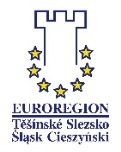 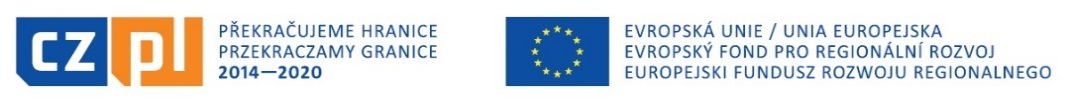 Záznam o provedení předběžné řídící kontroly (dle zákona 320/2001 Sb. a vyhl. 416/2004 Sb.) u výdajů před vznikem závazku:ze dne: 25. 10. 2016stanovisko správce rozpočtu:	souhlasím / nesouhlasím s uskutečněním operace	…………………………………stanovisko příkazce operace:souhlasím / nesouhlasím s uskutečněním operace	…………………………………Předpokládaná cena cca:  440 000,-  Kč  (s DPH)